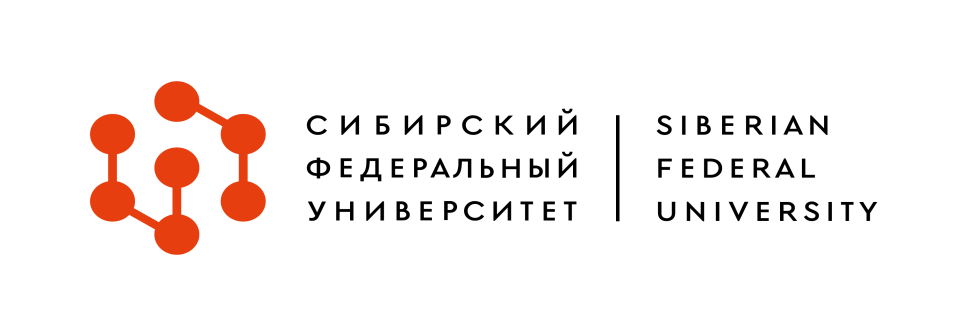 ПРОГРАММА ПРОВЕДЕНИЯ СЕКЦИИXVII Международная конференция студентов, аспирантови молодых ученых «Проспект Свободный - 2021»,посвященная Году науки и технологийИнститут математики и фундаментальной информатикиСекция«Прикладная математика и информатика»Естественнонаучное направлениеПодсекция «Фундаментальная информатика и информационные технологии»Председатель -  доцент Цыганок Д.А.Жюри: доцент Цыганок Д.А., ст. преподаватель Чередниченко О.М., 
ст. преподаватель Толкач С.Г.Секретарь –  Чередниченко О.М.Контакты секретаря подсекции: тел:+7 (913) 590-1094 email  ocherednichenko@sfu-kras.ruАдрес и место проведения подсекции:  пр. Свободный, 79, ауд. 34-05Дата и время проведения подсекции:  23  апреля 2021 г. 10:00Вохрин Даниил Валерьевич, ИКИТ СФУ, 5 курсЭНЕРГОЭФФЕКТИВНАЯ ДИНАМИЧЕСКАЯ ГОМОМОРФНАЯ СХЕМА БЕЗОПАСНОСТИ ДЛЯ ТУМАННЫХ ВЫЧИСЛЕНИЙ В IOT-СЕТЯХНаучный руководитель: Кирко Ирина Николаевна Донцов Денис Юрьевич, СО РАН, аспирант 2 курсаКЛАССИФИКАЦИЯ ИНТЕРЕСОВ ПОЛЬЗОВАТЕЛЕЙ НА ОСНОВЕ АНАЛИЗА ЖУРНАЛА ПРОКСИ-СЕРВЕРАНаучный руководитель: канд. физ.-мат. наук, доцент Исаев С.В.Екимов Денис Витальевич, ИКИТ СФУ, 4 курс бакалавриатаСПОСОБЫ ЗАЩИТЫ ЭЛЕКТРОННОЙ ПОДПИСИ ОТ ЕЁ ФАЛЬСИФИКАЦИИНаучный руководитель: Кирко Ирина Николаевна Емельянов Тимофей Сергеевич, ИГДГиГ СФУ, 2 курс специалитетатПРОБЛЕМА ЗАГРЯЗНЕНИЯ ВОЗДУХА  В КРАСНОЯРСКЕ И ЧЕЛЯБИНСКЕНаучный руководитель: Научный руководитель Л.М. Безотечество. Кандидат педагогических наук. Попов Данил Андреевич, ХТИ СФУ, 2 курс бакалавриатаЦИФРОВОЙ МИР: УЯЗВИМОСТЬ ЧАСТНОГО ПОЛЬЗОВАТЕЛЯНаучный руководитель: Танков Евгений Владимирович, доцент, кандидат филологических наук Романова Дарья Сергеевна, ИКИТ СФУ, аспирант 3 курсаLOGIC SYNTHESIS METHODS OF DIGITAL INTEGRATED CIRCUITSСлавкин Владислав Витальевич, ГИ СФУ, 1 курс бакалавриатаПРИКЛАДНАЯ ИНФОРМАТИКА В ИСКУССТВЕ И ИНТЕРАКТИВНЫХ МЕДИА - ЦИФРОВОЕ ПРОСТРАНСТВО И СРЕДСТВА ПРОДВИЖЕНИЯ КОНТЕНТАНаучный руководитель: Усачев Александр Владимирович Сурихин Георгий константинович, ИМиФИ СФУ, аспирант 3 курсаWEB – GIS FOR ANALYSIS AND VISUALIZATION MALWARE INTERNET-SOURCESНаучный руководитель: канд. физ.-мат. наук, доцент  Исаев С.В. Шестакова Виктория Андреевна, ИМиФИ СФУ, 4 курс бакалавриатаПРОГРАММНО-МЕТОДИЧЕСКИЙ КОМПЛЕКС «УРАВНЕНИЯ МАТЕМАТИЧЕСКОЙ ФИЗИКИ. ФИЗИЧЕСКИЕ МОДЕЛИ И ВИЗУАЛЬНОЕ ПРЕДСТАВЛЕНИЕ РЕШЕНИЙ»Научный руководитель: канд. физ.-мат. наук, доцент Сорокин Р.В. ПРОГРАММА ПРОВЕДЕНИЯ СЕКЦИИXVII Международная конференция студентов, аспирантови молодых ученых «Проспект Свободный - 2021»,посвященная Году науки и технологийИнститут математики и фундаментальной информатикиСекция «Прикладная математика и информатика»Естественнонаучное направлениеПодсекция «Математическое моделирование и вычислительная математика»Председатель -  доцент Карепова Е.Д.Жюри: доцент Карепова Е.Д., доцент Кучунова Е.В, ст. преподаватель Клунникова М.М.Секретарь –  Клунникова М.М.Контакты секретаря подсекции: тел:+7 (902) 911-5504 email mklunnikova@sfu-kras.ruАдрес и место проведения подсекции:  пр. Свободный, 79, ауд. 34-02Дата и время проведения подсекции:  23  апреля 2021 г. 10:00Адаев Илья Романович, ИМиФИ СФУ, 2 курс магистратурыТЕХНОЛОГИЯ ПОСТРОЕНИЯ СИММЕТРИЧНЫХ МНОГОШАГОВЫХ МЕТОДОВ ДЛЯ ЧИСЛЕННОГО ИНТЕГРИРОВАНИЯ ОБЫКНОВЕННЫХ ДИФФЕРЕНЦИАЛЬНЫХ УРАВНЕНИЙ ВТОРОГО ПОРЯДКАНаучный руководитель: канд. физ.-мат. наук, доцент, Карепова Е.Д. Азанов Андрей Андреевич, ИМиФИ СФУ, 2 курс магистратурыРЕШЕНИЕ ЗАДАЧИ О ПОЛЗУЩЕМ ТРЕХМЕРНОМ ДВИЖЕНИИ ЖИДКОСТИ СО СПЕЦИАЛЬНЫМ ПОЛЕМ СКОРОСТЕЙНаучный руководитель: д-р физ.-мат. наук, профессор  Андреев В.К.Вахрамеев Игорь Викторович, ИМиФИ СФУ, 2 курс магистратурыРЕШЕНИЕ ОБРАТНОЙ ЗАДАЧИ, ОПИСЫВАЮЩЕЙ ВРАЩАТЕЛЬНО-СИММЕТРИЧНОЕ КОНВЕКТИВНОЕ ДВИЖЕНИЕ ВО ВРАЩАЮЩЕЙСЯ ТРУБЕНаучный руководитель: д-р физ.-мат. наук, профессор  Андреев В.К. Голубев Роман Андреевич, ИМиФИ СФУ, 4 курс бакалавриатаЧИСЛЕННЫЕ МЕТОДЫ РЕШЕНИЯ ОБЫКНОВЕННЫХ ДИФФЕРЕНЦИАЛЬНЫХ УРАВНЕНИЙ ПЕРВОГО ПОРЯДКА СО СВОЙСТВАМИ ПРЕДИКТОРА И КОРРЕКТОРАНаучный руководитель: д-р физ.-мат. наук, профессор  Шайдуров В.В. Данилов Максим Николаевич, Институт строительства НГАСУ (Сибстрин), ЧИСЛЕННОЕ МОДЕЛИРОВАНИЕ ПРОЦЕССА ДЕФОРМИРОВАНИЯ СТРУКТУРНО-НЕОДНОРОДНОЙ КОНТИНУАЛЬНО-ДИСКРЕТНОЙ СРЕДЫ С ПРИМЕНЕНИЕМ МАТЕМАТИЧЕСКИХ МОДЕЛЕЙ И ВЫЧИСЛИТЕЛЬНЫХ АЛГОРИТМОВ ТЕОРИИ ПЕРИДИНАМИКИДимов Александр Андреевич, ИМиФИ СФУ, 2 курс магистратурыТЕХНОЛОГИЯ ПОСТРОЕНИЯ ДЛЯ БЕЗЗАПРОСНОЙ ИЗМЕРИТЕЛЬНОЙ СТАНЦИИ КАРТЫ СБОЕВ ПРИЕМА СИГНАЛА ОТ НАВИГАЦИОННОГО КОСМИЧЕСКОГО АППАРАТАНаучный руководитель: канд. физ.-мат. наук, доцент, Карепова Е.Д. Загвозкина Мария Александровна, ИМиФИ СФУ, 4 курс бакалавриатаИССЛЕДОВАНИЕ ЧИСЛЕННОГО МЕТОДА КОЛЛОКАЦИЙ РЕШЕНИЯ ЗАДАЧИ КОШИ ДЛЯ ОБЫКНОВЕННЫХ ДИФФЕРЕНЦИАЛЬНЫХ УРАВНЕНИЙНаучный руководитель: канд. физ.-мат. наук, доцент, Карепова Е.Д. Латонова Лилия Игоревна, ИМиФИ СФУ, аспирант 1 курсаРЕШЕНИЕ ЛИНЕЙНОЙ НАЧАЛЬНО-КРАЕВОЙ ЗАДАЧИ ТЕПЛОВОЙ КОНВЕКЦИИ ВО ВРАЩАЮЩЕМСЯ СЛОЕ ЖИДКОСТИ В НУЛЕВОМ ПРИБЛИЖЕНИИНаучный руководитель:  Малышева Жанна Олеговна, ИМиФИ СФУ, 4 курс бакалавриатаМАТЕМАТИЧЕСКОЕ МОДЕЛИРОВАНИЕ "СУХОГО КИПЕНИЯ" СЫПУЧЕЙ СРЕДЫНаучный руководитель: д-р физ.-мат. наук, профессор  Садовский В.М.Молявко Анна Андреевна, ИМиФИ СФУ, 1 курс магистратурыALIGNMENT-FREE МЕТОД ДЛЯ СРАВНЕНИЯ СИМВОЛЬНЫХ ПОСЛЕДОВАТЕЛЬНОСТЕЙ С ВОЗМОЖНОСТЬЮ КРУПНОМОДУЛЬНОГО РАСПАРАЛЛЕЛИВАНИЯНаучный руководитель: канд. физ.-мат. наук, доцент  Карепова Е.Д. Хоров Данил Владимирович, ИКИТ СФУ, 4 курс бакалавриатаАЛГОРИТМ ИНТЕГРИРОВАНИЯ ЗАДАЧ УМЕРЕННОЙ ЖЕСТКОСТИ НА ОСНОВЕ ЯВНЫХ МЕТОДОВ ТИПА РУНГЕ-КУТТЫНаучный руководитель: Рыбков Михаил Викторович Цыганок Татьяна Дмитриевна, ИМиФИ СФУ, 1 курс магистратурыМАТЕМАТИЧЕСКОЕ МОДЕЛИРОВАНИЕ ВИБРАЦИОННЫХ КОЛЕБАНИЙ УПРУГОГО СТЕРЖНЯ С ПРИСОЕДИНЕННЫМИ МАССАМИНаучный руководитель: д-р физ.-мат. наук, профессор  Садовский В.М. ПРОГРАММА ПРОВЕДЕНИЯ СЕКЦИИXVII Международная конференция студентов, аспирантови молодых ученых «Проспект Свободный - 2021»,посвященная Году науки и технологийИнститут математики и фундаментальной информатикиСекция«Прикладная математика и информатика»Естественнонаучное направлениеПодсекция «Математические методы анализа данных»Председатель -  доцент Семенова Д.В.Жюри: доцент Куликов В.Р., ассистент Солдатенко А.А.Секретарь –  Солдатенко А.А.Контакты секретаря подсекции: тел:+7 (913) 194-9906 email asoldatenko@sfu-kras.ruАдрес и место проведения подсекции:  пр. Свободный, 79, ауд. 34-01 Дата и время проведения подсекции:  23  апреля 2021 г. 10:00Голышев Валерий Константинович, ИМиФИ СФУ, 1 курс магистратурыНЕЧЁТКИЙ АНАЛИЗ ФОРМАЛЬНЫХ ПОНЯТИЙ: ОБЗОР ПОДХОДОВНаучный руководитель: канд. физ.-мат. наук  Семенова Д.В. Ибрагимова Эллада Ибрагимовна, ИМиФИ СФУ, 1 курс магистратурыО ЗАДАЧЕ РАСПОЗНАВАНИЯ K-КЛАСТЕРИЗУЕМОСТИ ЗНАКОВОГО ГРАФАНаучный руководитель: канд. физ.-мат. наук  Семенова Д.В. Ленда Елена Андреевна, ИМиФИ СФУ, 4 курс бакалавриатаАНАЛИЗ ЧИСЛЕННЫХ МЕР ОЦЕНКИ АССОЦИАТИВНЫХ ПРАВИЛ В БОЛЬШИХ МАССИВАХ ДАННЫХНаучный руководитель: канд. физ.-мат. наук  Семенова Д.В.Паньшин Илья Игоревич, ИМиФИ СФУ, 4 курс бакалавриатаАНАЛИЗ И МОДЕЛИРОВАНИЕ СОЦИАЛЬНЫХ ГРАФОВ БОЛЬШОЙ РАЗМЕРНОСТИНаучный руководитель: канд. физ.-мат. наук, доцент  Куликов В.Р. Сарыглар Саян Андреевич, КГМУ имени профессора В.Ф. Войно-Ясенецкого, 6 курсСЕГМЕНТАЦИЯ МУЛЬТИМОДАЛЬНЫХ ИЗОБРАЖЕНИЙ МРТ ГОЛОВНОГО МОЗГА НА ОСНОВЕ МАШИННОГО ОБУЧЕНИЯНаучный руководитель: Лукьянова Наталья Александровна, к.ф.м.н., доцент кафедры медицинской кибернетики и информатики Тисленко Тимофей Иванович, ИМиФИ СФУ, 3 курс бакалавриатаМУЛЬТИАГЕНТНЫЕ ТЕХНОЛОГИИ В УПРАВЛЕНИИ МОДЕЛЯМИ СЛОЖНЫХ СИСТЕМНаучный руководитель: канд. физ.-мат. наук, доцент Семенова Д.В. 